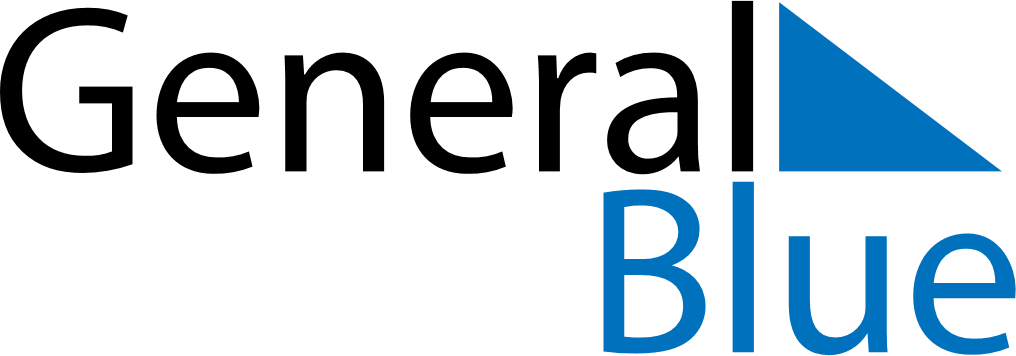 March 2020March 2020March 2020MadagascarMadagascarMondayTuesdayWednesdayThursdayFridaySaturdaySunday12345678International Women’s Day91011121314151617181920212223242526272829Martyrs’ Day3031